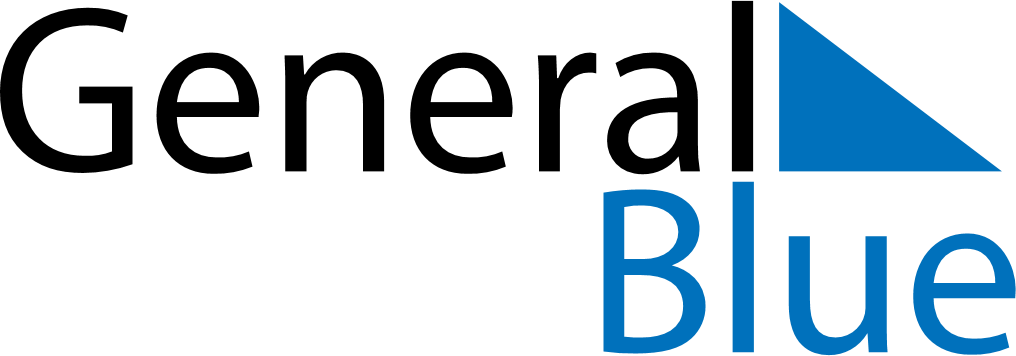 January 2024January 2024January 2024January 2024January 2024January 2024UkraineUkraineUkraineUkraineUkraineUkraineMondayTuesdayWednesdayThursdayFridaySaturdaySunday1234567New YearNew Year8910111213141516171819202122232425262728293031NOTES